Отчет о проведении Межмуниципального семинара «Формируем основы финансовой грамотности дошкольников ВМЕСТЕ» Место проведения: МАДОУ «Детский сад № 3» г. Березники, ул.Юбилейная, д.52а20 апреля 2023 года в городе Березники с целью выявления и распространения инновационного опыта работы дошкольных образовательных организаций, эффективных практик по формированию основ финансово-экономической грамотности детей дошкольного возраста с привлечением всех участников образовательных отношений и социальных партнеров прошел Межмуниципальный семинар «Формируем основы финансовой грамотности дошкольников ВМЕСТЕ». Организаторами семинара стали: Муниципальное автономное учреждение «Центр сопровождения, обеспечения и развития образования» г. Березники, Муниципальное автономное дошкольное образовательное учреждение «Детский сад № 3» г. Березники. Семинар прошел при содействии Управления образования города Березники и поддержке Педагогического факультета Регионального института непрерывного образования Пермского государственного национально исследовательского университета в лице Любимовой Людмилы Валентиновны, кандидата педагогических наук, доцента лаборатории образовательных технологий и программ, автора образовательной программы развития финансовой грамотности дошкольников «Открытия Феечки Копеечки».Семинар прошел в очно – заочном формате. Для участия в семинаре поступило 68 работ от 84 педагогов, 20 для очного участия, из 16 территорий Пермского края (Чернушка, Кунгур и Кунгурский район (поселок Ергач), Кудымкар, Красновишерск, Пермь, Березники, Александровск, Гайны, Верещагино, Чайковский, Чернушка, Чердынь, Кизел, Частинский район, Кочёвский район). На семинаре с приветственным словом и с докладом на тему «Формированию финансовой грамотности дошкольников: от первичных представлений к  целевым ориентирам» выступила кандидата педагогических наук, доцента лаборатории образовательных технологий и программ, автора образовательной программы развития финансовой грамотности дошкольников «Открытия Феечки Копеечки» Любимова Людмила Валентиновна. Специалист МАУ «Центр сопровождения, обеспечения и развития образования» г.Березники Шеина Светлана Анатольевна обобщила муниципальный опыт работы в данном направлении. Заместитель заведующего по воспитательно-методической работы МАДОУ «Детский сад № 3» г.Березники Сухова Юлия Леонидовна подвела итоги работы в рамках муниципального проекта «Новые дети, новые методики» (инновационный стартап «Азбука финансов»). На мероприятии представлен практический опыт работы 19 педагогов в формировании финансовой грамотности дошкольников из 10 образовательных учреждений муниципальных образований Пермского края: Детские сады МО «Город Березники»: № 3, 44, 77, 17, 80, 89, 86, МАОУ «Школа № 7 для обучающихся ОВЗ» («Детский сад»); МБДОУ «Детский сад № 9» г. Кизел, МБОУ «Гайнская СОШ» структурное подразделение Детский сад «Камушка»). Педагогами были проведены открытые мероприятия: непосредственная образовательная деятельность – квест «Проделки Карабаса Барабаса» для детей 5-6 лет (Денисова А.Е., воспитатель МАДОУ «Детский сад № 3» г.Березники) и сюжетно-ролевая игра с воспитанниками «Рекламное агентство» (Костарева Л.А. воспитатель МАДОУ «Детский сад № 3» г.Березники). Родители воспитанников МАДОУ «Детский сад № 3» г. Березники представили опыт семейного воспитания.Организаторами (МАДОУ «Детский сад № 3» г.Березники) была оформлена выставка дидактических и методических пособий «Финансовая игротека».Социальными партнерами АО КБ «Урал ФД» в лице начальника дополнительного офиса Ильиной Дианы Дмитриевны, которая поблагодарила за сотрудничество и вручила сувениры детям – победителям городской интеллектуальной онлайн – игры «Азбука финансов».По итогам семинара предполагается выпуск методического сборника, в который войдут лучшие методические материалы для педагогов по финансовой грамотности дошкольников.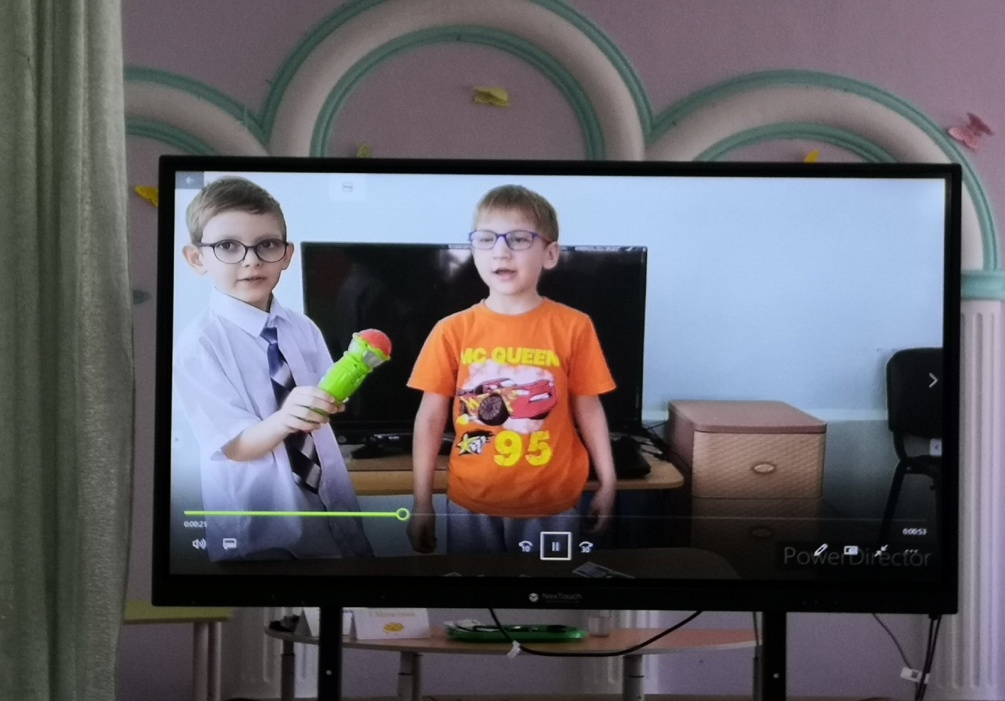 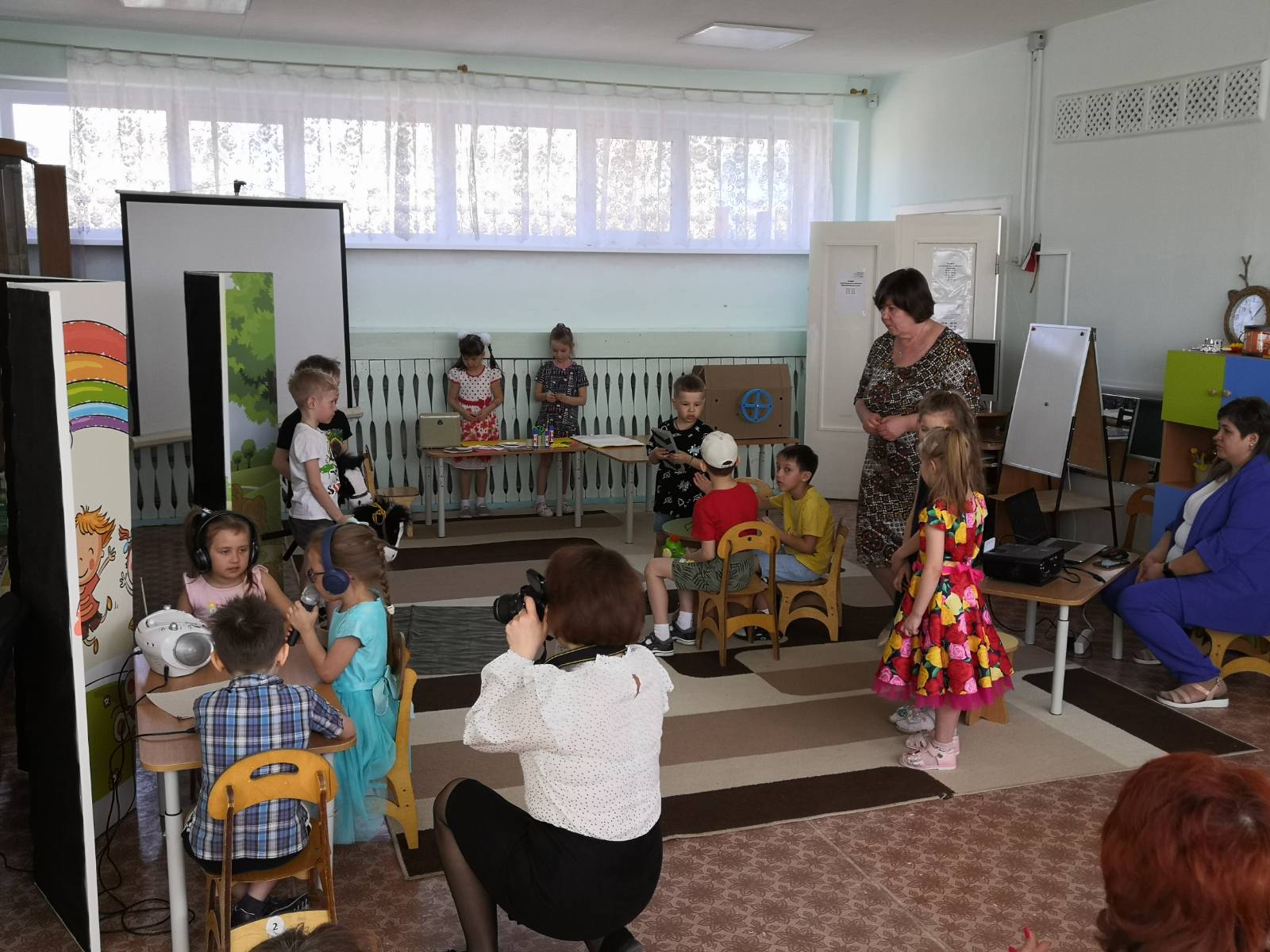 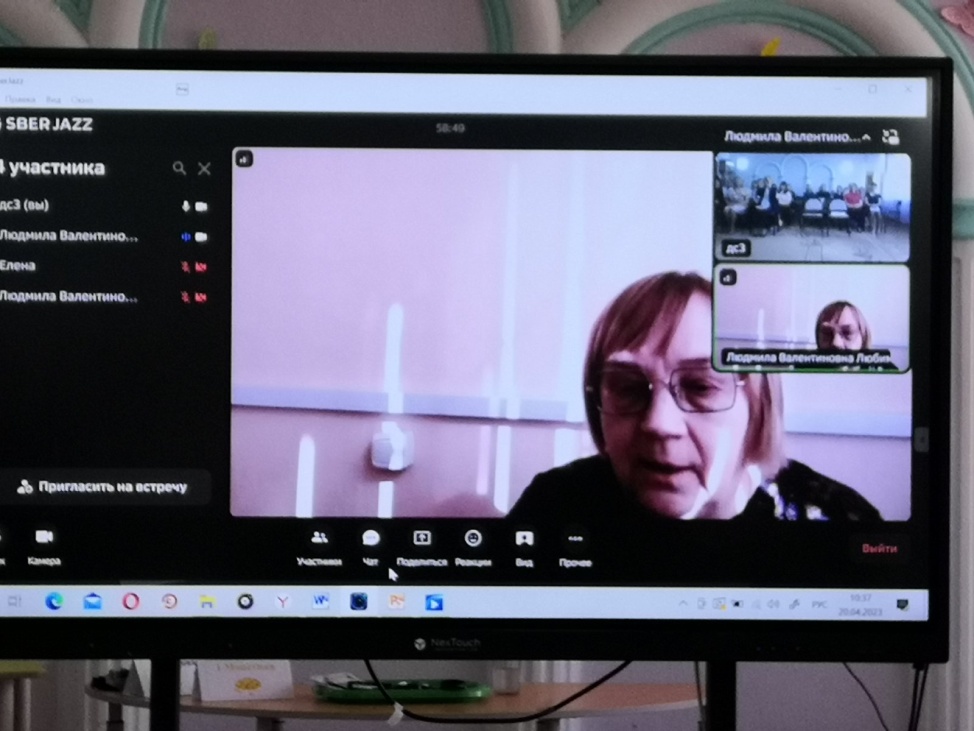 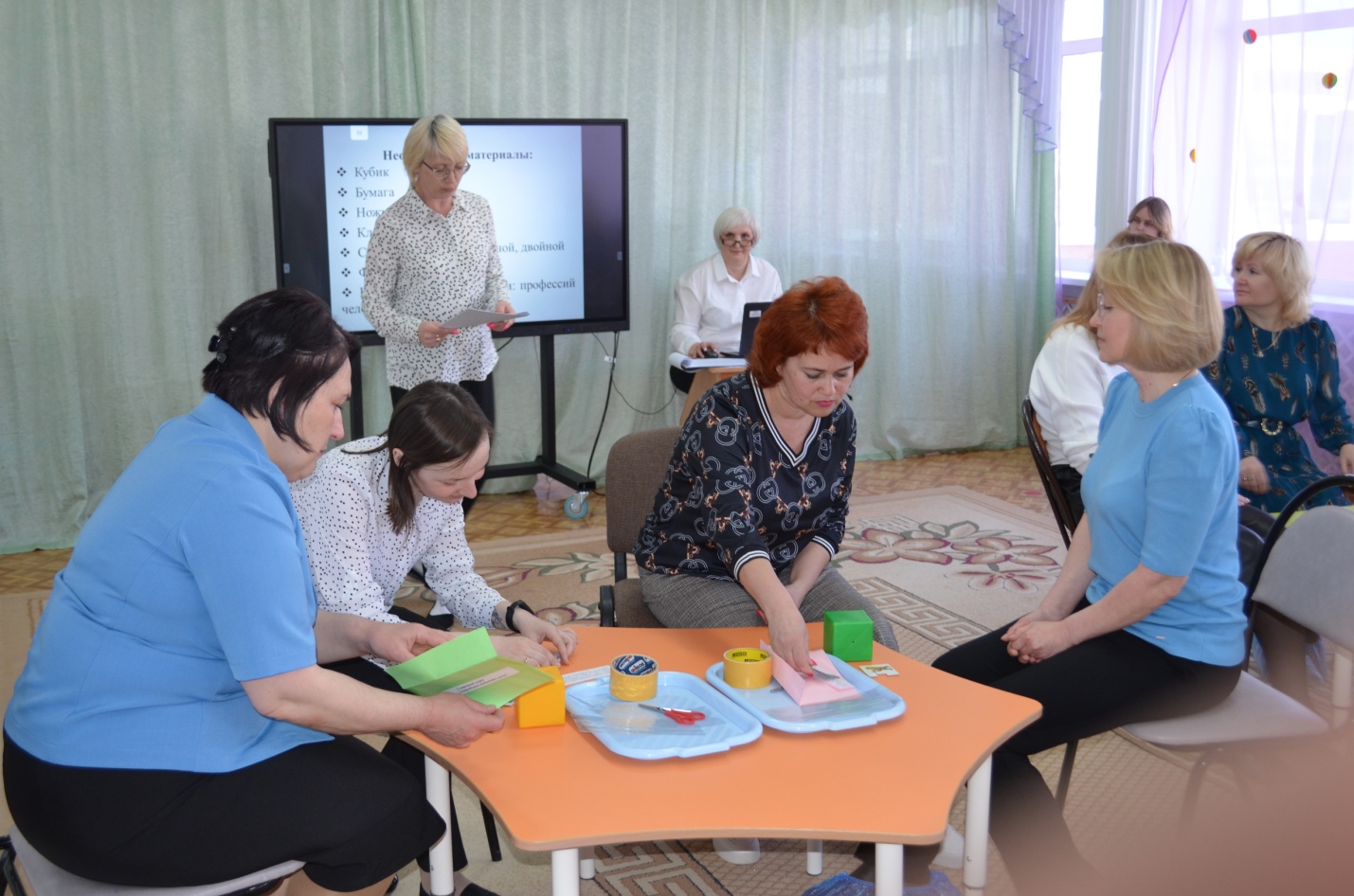 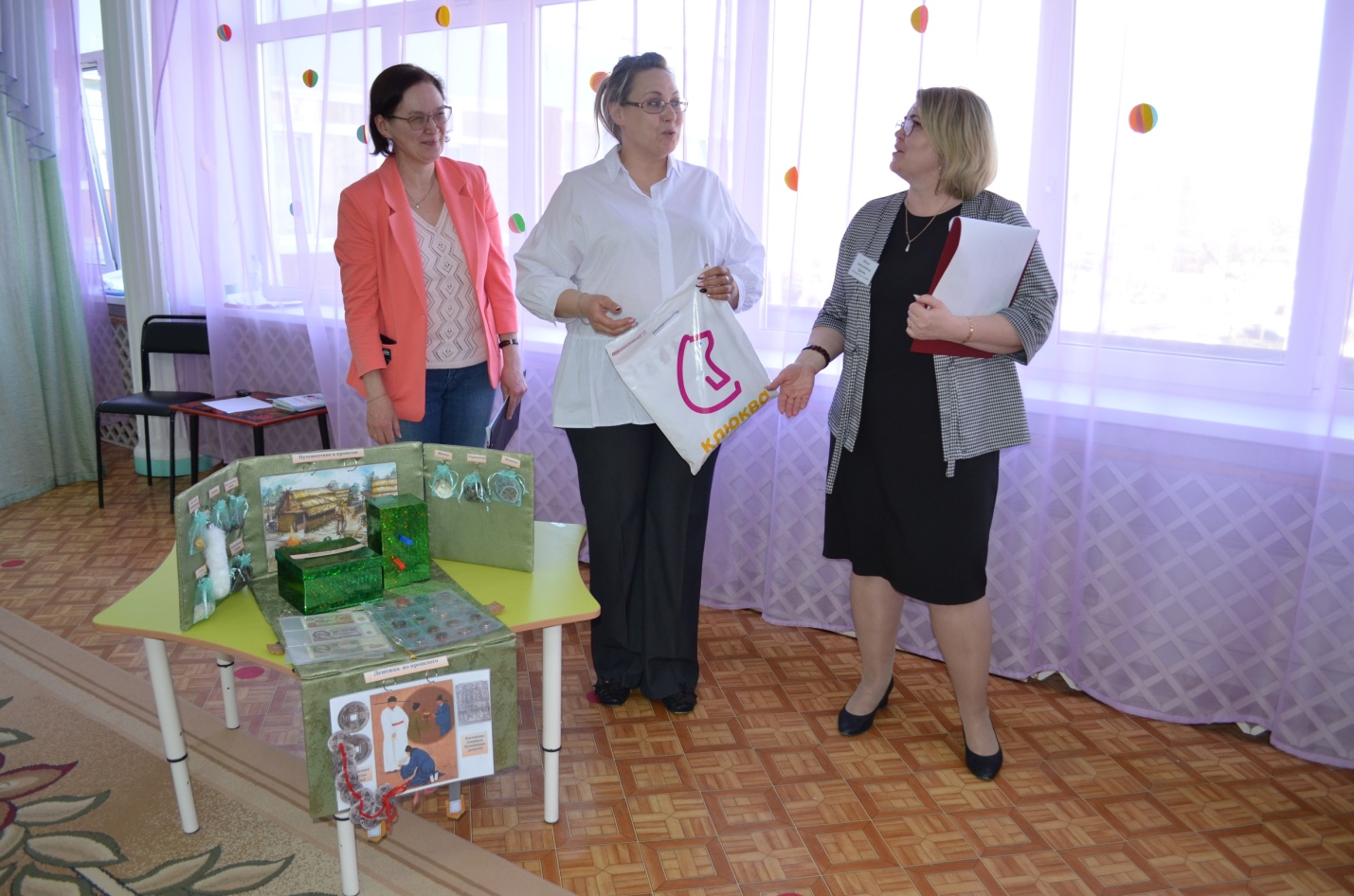 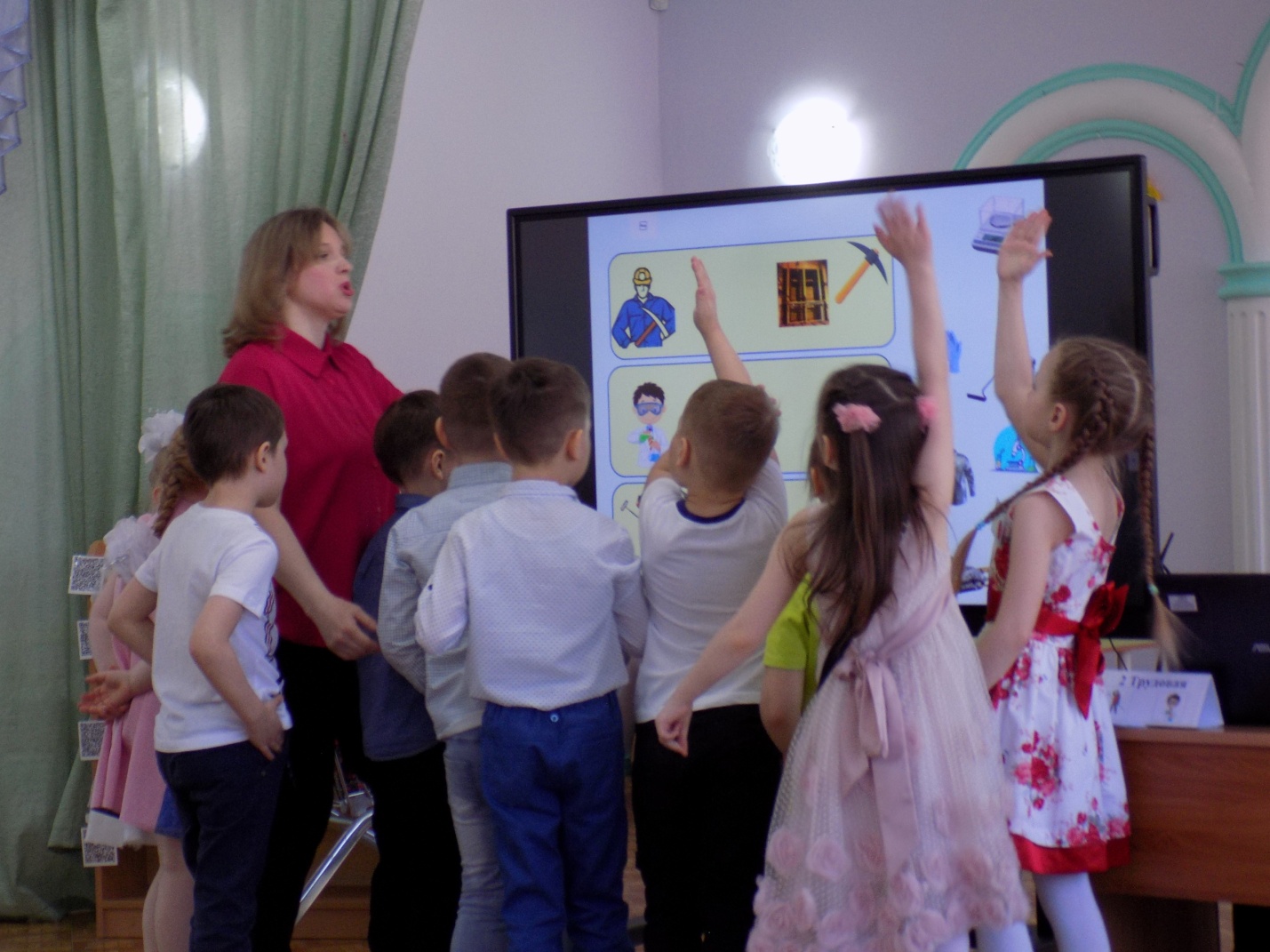 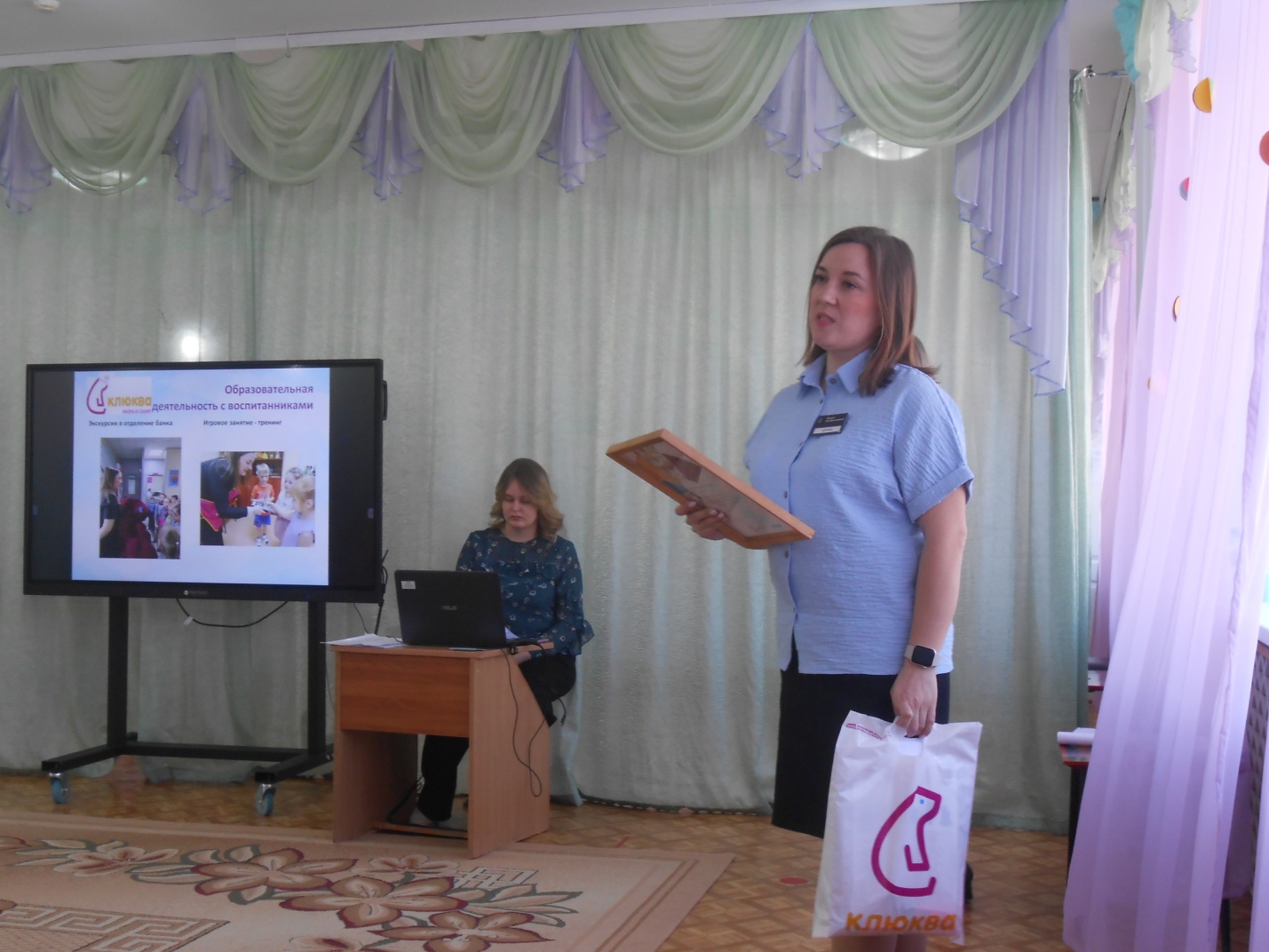 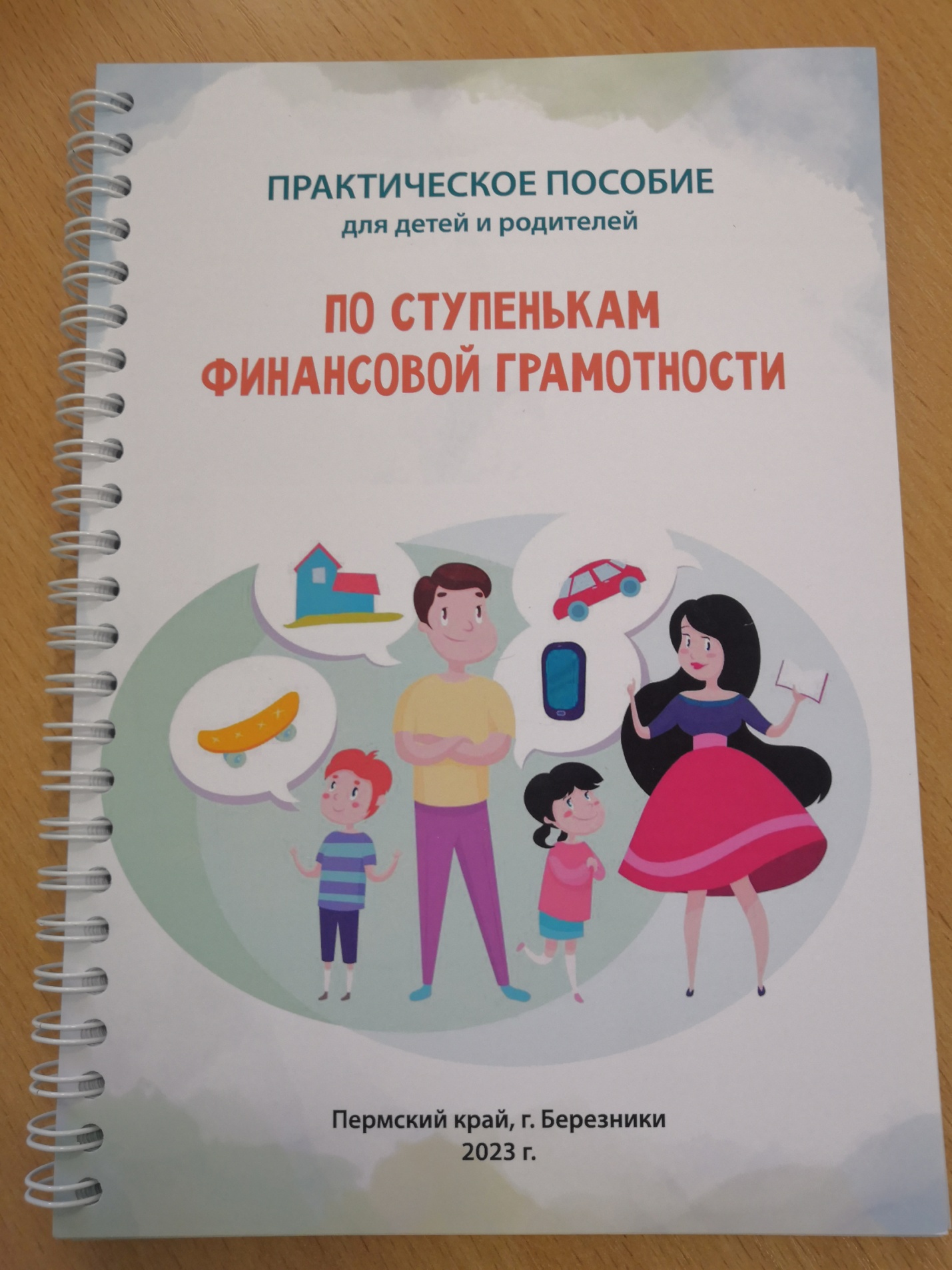 